Załącznik nr 1 – MAPA DNI STARACHOWIC 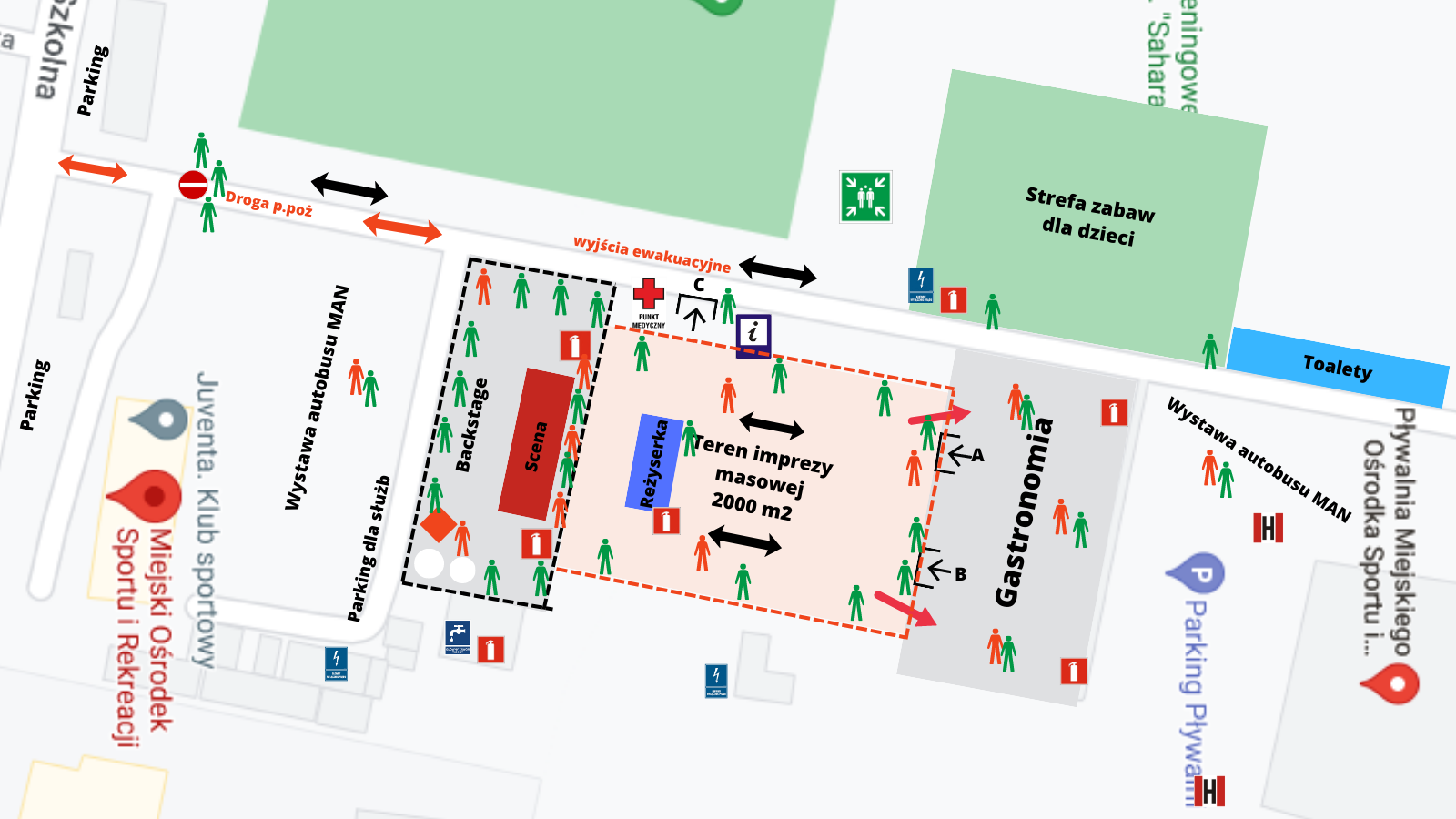 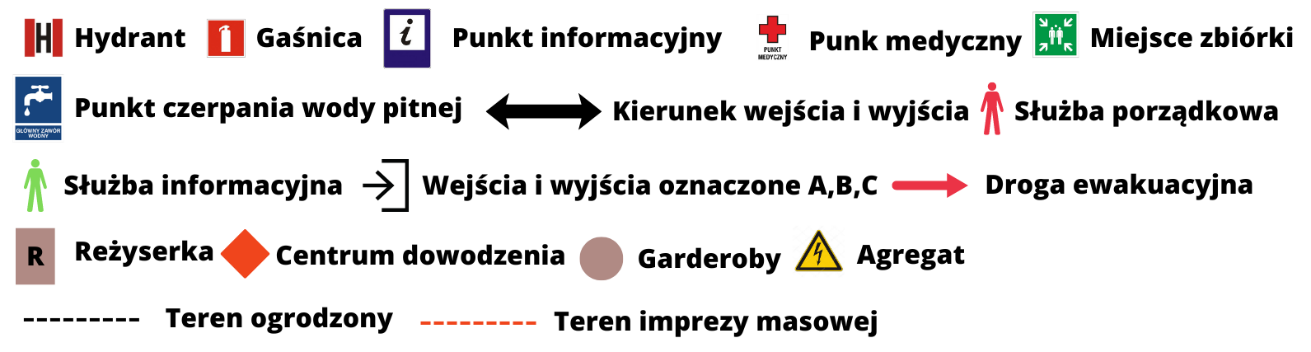 